  «Маленькие герои большой Победы»Я немного знаю о Великой Отечественной войне -  это была страшная война. Фашисты хотели поработить все народы: одних уничтожить, других сделать своими рабами. Они разрушали города, сжигали сёла, не щадили никого. Перед лицом страшной опасности все люди сплотились, чтобы дать отпор врагу. Погибли миллионы, освобождая  нашу Родину и другие страны от фашистов. Даже городам, которые выстояли весь напор гитлеровской армии, присвоили звание героев. У детей война отняла не только родных, близких, дом, но и само детство. Они, рано повзрослев, воевали наравне со взрослыми, отважно и храбро. Много разных книг написано об их подвигах: они ходили в разведку, были связными в партизанских отрядах, выносили раненых с поля боя, за мужество и героизм получали ордена и медали.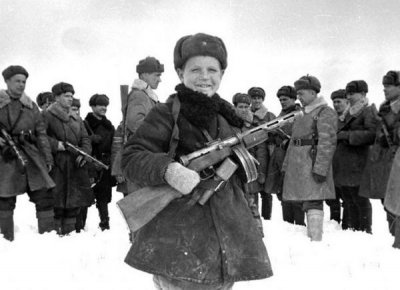            Дети трудились для  фронта, для Победы.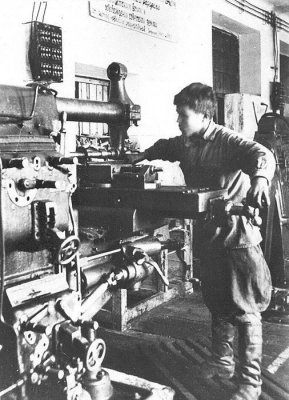 Трудились ночами, глаз не смыкаяПорою,  едва до станка доставая. Со взрослыми   рядом окопы копали, Убитых тела предавали земле…Ах, сколько ж они повидалиНа этой жестокой войне!В госпиталях они помогали ухаживать за ранеными: 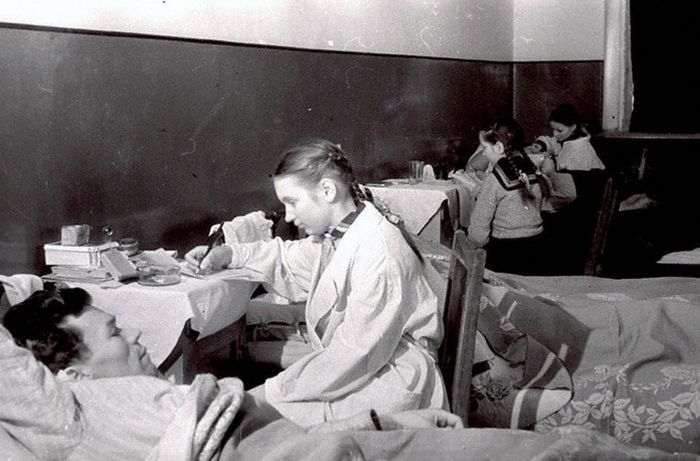 Бинты в лазаретах стирали.Для раненых письма писали.Сидели у их изголовья,Из ложки кормили с любовью.Стихи им читали и книжки…  Девчонки совсем и мальчишки.С каждым годом мы все дальше и дальше уходим от военной поры. Но мы должны помнить, что  испытал и наш родной Сталинград. Волгоград. Что и в нашем городе  воевали, трудились маленькие герои большой Победы. 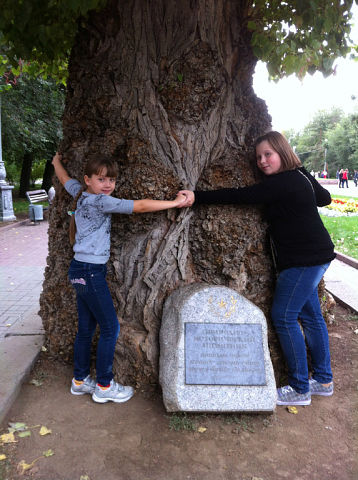 Помнит  этот топольСтрашные 	бои…Люди, берегите, Берегите  мир!Перед этими подвигами мы должны, обязаны склонить голову.